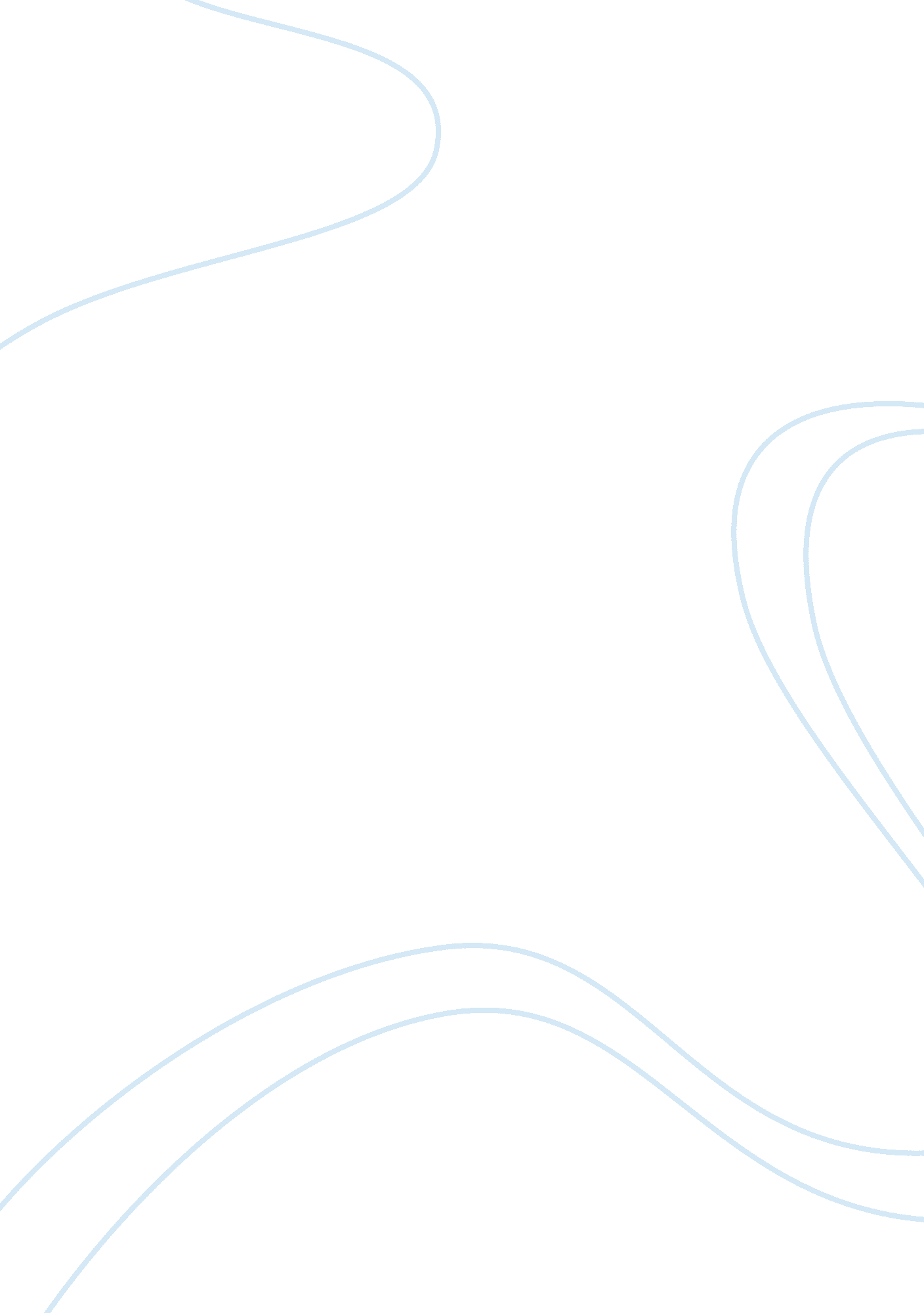 An evolutionary ockham's razor to reciprocityHealth & Medicine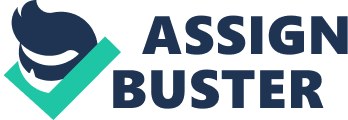 Introduction Reciprocal altruism implies delayed payoffs by definition. It might therefore seem logical to assume that limited memory, calculation, and planning capacities have constrained the evolution of reciprocity in non-human animals. Here I will argue that this is not the case. First, I will show that the emotional track of past interactions is enough to motivate and maintain reciprocity over longer timespans. Second, I will propose a developmental pathway of this system of emotional bookkeeping. In particular, the neuropeptide modulation underlying mother-infant and pair bonding may have been coopted for emotionally mediated reciprocity. Finally, I suggest that similar rewarding mechanisms may motivate indirect reciprocity and cooperation in larger social networks. Therefore, reciprocity can be ultimately conserved in primate lineages, without the need for individuals to keep a detailed account of benefits exchanged. Debunking the Assumption of Cognitive Constraints Observations, experimental studies, and meta-analyses speak for a robust occurring of reciprocity in the social life of primates. An equally robust proximate mechanism, that is emotional bookkeeping can account for that occurrence. In this way, unnecessary assumptions related to delayed payoffs are cut out. The Time Window of Reciprocation Defining a time frame for immediate reciprocity, within minutes or hours, allows the effects of contingency to be controlled with great precision. However, observational studies have found that reciprocity does not occur during short time frames in primate species. For example, although both kin and non-kin Japanese macaques ( Macaca fuscata ) preferentially groom and support those individuals that overall supported and groomed them most, grooming and support are weakly correlated in the short-term. In fact, during a whole year, kin were never observed to support each other immediately after grooming ( Schino et al., 2007 ). Similarly, prolonged observations on capuchin monkeys ( Cebus apella ), mandrills ( Mandrillus sphinx ), and olive baboons ( Papio anubis ) have revealed that short-lived imbalances are tolerated in favor of stable partner preferences ( Frank and Silk, 2009 ; Schino and Pellegrini, 2009 ; Schino et al., 2009 ). Equitable, supportive, and constant bonds have been observed for 16 years in female chacma baboons ( Papio hamadryas ursinus ) ( Silk et al., 2010 ). Accordingly, chimpanzees in the wild balance favors over periods of time much longer than single encounters, thus forming enduring relationships ( Mitani, 2009 ; Gomes and Boesch, 2011 ). This seems not to occur just in primates; a study on captive ravens ( Corvus corax ) found evidence for long-term but not short-term reciprocity of support in favor of higher-ranking individuals, kin, and preening partners involved in an ongoing conflict ( Fraser and Bugnyar, 2012 ). When individuals are observed over months, instead of minutes or hours, it turns out that they maximize reciprocal benefits over time on the basis of shared positive experiences. This may be one of the reasons why experiments focused on contingency have failed to show reciprocity in both chimpanzees and cotton-top tamarins ( Brosnan et al., 2009 ; Cronin et al., 2010 ; Yamamoto and Tanaka, 2010 ); perhaps they were rather testing for tit-for-tat strategies, which require mental scorekeeping for actor and recipient to alternate their roles. Suchak and de Waal (2012) have run a test giving pairs of capuchin monkeys the opportunity to alternate their prosocial choices (i. e., choices rewarding both the partner and the chooser). In this alternating condition, the sensitivity to payoff distribution was likely to be emotional more than calculated, as no temporal contingency could be found between an individual's choice and the partner's choice in the previous round ( Suchak and de Waal, 2012 ). Evidence for prolonged rather than immediate exchanges may indicate that reciprocity evolved despite differential cognitive capacities between species. Phylogenetic meta-analyses support this point. A meta-analysis on non-human female primates across 48 social groups, in 22 species and 12 different genera found a significant correlation between grooming given and received, even when controlling for kinship ( Schino and Aureli, 2008 ). Consistent with this conclusion, a meta-analysis on food sharing in humans as well as other primates did not find significant differences in effect size of reciprocity between monkeys, apes, and humans ( Jaeggi and Gurven, 2013 ). Species and populational differences are probably due to relative fitness benefits of coalitions in each primate society. Reciprocity's Cognitive Requirements Lloyd Morgan's canon states that “ in no case is an animal activity to be interpreted in terms of higher psychological processes if it can be fairly interpreted in terms of processes which stand lower in the scale of psychological evolution and development” ( Morgan, 1903 , p. 59). Following an analogous parsimony principle, Schino and Aureli (2009) proposed that the emotional track of favors received can sufficiently motivate actor and recipient to exchange their roles repeatedly. This cognitively inexpensive mechanism is fully compatible with traditional explanations of altruism based on inclusive fitness consequences, that is to say the increase or decrease in chances of certain alleles to propagate in the population ( Hamilton, 1964 ; Trivers, 1971 ). Cost/benefit ratio will be taken into account by standard natural selection and the quasi-homeostatic emotional mechanisms that worked will be ultimately maintained. As a consequence, there is no reason to assume that reciprocity requires the expectation of future rewards, calculation, and strategic capacities, contrary to what many authors have argued (e. g., Stevens and Hauser, 2004 ; Stevens et al., 2005 ; Ramseyer et al., 2006 ). A variety of emotional mechanisms, from trust and gratitude, to empathic understanding and contagion, have been proposed to mediate fairness and friendship in non-human primates ( Brosnan and de Waal, 2002 ; Massen, 2010 ). Furthermore, the social psychology literature suggests that a timely, accurate bookkeeping of favors given and received may even be detrimental for human friendships ( Silk, 2003 ). Much of the effective reciprocity occurring in everyday human life may be based on non-contingent, emotionally mediated equilibrium as well. Developmental Pathways to Reciprocity Proximate explanations of behavior require the description of both physiological/psychological mechanisms, such as emotional bookkeeping, and developmental processes that lead to those mechanisms during an individual's lifetime ( Tinbergen, 1968 ). Conserved neuropeptides have been coopted for a wide array of affiliative and reproductive behaviors in vertebrate species ( Insel and Young, 2000 ; Sneddon et al., 2003 ; Curley and Keverne, 2005 ; Reaume and Sokolowski, 2011 ). In the next two sections, I outline a proposal suggesting that the development of reciprocity requires caregiving to occur early in life, and that the activity of endorphins, oxytocin, and dopamine systems explain the attitude of individuals to reciprocate. The epigenetics of Attachment The neuroendocrine modulation underlying nurturance and attachment is a plausible candidate process coopted for emotional bookkeeping. Genetic mutations in oxytocin receptors are found more frequently than structural variations in neuropeptides themselves ( Hoyle, 1999 ). In humans, common polymorphisms in the oxytocin receptor gene have been associated to differential social memory, as well as empathic, and maternal behavior ( Rodrigues et al., 2009 ; Skuse et al., 2014 ). However, the developing oxytocin system is sensitive to early experience; the caregiving environment can affect the offspring's phenotype via stable changes in gene expression regulation, as shown by rodent models ( Weaver et al., 2004 ). As an instance, receiving lower amounts of maternal licking and grooming inhibits the development of the oxytocin system through methylation of the estrogen receptor (ER)-α1b gene promoter ( Champagne et al., 2006 ). In humans, the caregivers' oxytocin produces cross-generational effects on both infants' oxytocin and parental behavior ( Feldman et al., 2013 ). Moreover, early exposure to abuse, neglect, or loss can result in reduced cerebrospinal oxytocin levels in adulthood ( Heim et al., 2009 ). These findings suggest that early caregiving is necessary to parent-offspring bond formation, which in turn makes the oxytocin system sensitive to emotionally rewarding experiences and therefore may promote the subsequent capacity to reciprocate. Studies administering oxytocin by inhalation seem to support its effects on cooperation and trust in economic games ( Zak et al., 2004 ; Kosfeld et al., 2005 ), and oxytocin specifically increases cooperative choices for participants with an insecure attachment profile ( de Dreu, 2012 ). Hence, the oxytocin sensitivity may temporarily restore cooperation but its maintenance may need support from other neuropeptides. Building and Maintaining Reciprocal Bonds The cascade of interactions between different kinds of neuropeptides gives a rich picture of the processes underlying reciprocity. Oxytocin's sensitivity to the quality of relationship suggests that it is involved in keeping track of past affiliative interactions. In chimpanzees, for instance, recent grooming increased oxytocin levels only when partners were kin or non-relatives previously bound ( Crockford et al., 2013 ). On the other hand, endogenous opioids, such as endorphins, provide feedbacks about the pleasantness of social interactions in both mothers and infants ( Panksepp et al., 1994 ). Curley and Keverne (2005) suggested that after primates branched out from basal mammals, β-endorphin acquired the specific function of rewarding social encounters. The central release of endorphins can be triggered by the physical stimulation of social grooming and huddling ( Keverne et al., 1989 ). It is likely that endorphins, rather than oxytocin, create the psychopharmacological milieu motivating individuals to reciprocate ( Dunbar, 2010 ). Regardless of which neuropeptide plays a major role, the immediate pleasant sensation and mild analgesic effect of being groomed translates into paying back the favor at a later time. Indeed, although grooming can decrease short-term stress levels in both the groomed and the grooming individual ( Aureli and Yates, 2010 ), only giving correlates with lower stress levels in the long-term ( Shutt et al., 2007 ). Additionally, trust formation and trust maintenance engage brain areas—the ventral tegmental area and the septal area, respectively—differently related to oxytocin ( Krueger et al., 2007 ; Shahrokh et al., 2010 ). Therefore, oxytocin may be embedded in different causal sequences depending on the stage of trust in the relationship. Future efforts should be placed in disentangling the roles played by oxytocin, endorphins, and dopamine in the reward system of the brain. An Emotional Root for Social Intelligence? The extension of prosocial attitudes from dyadic relationships to individuals who helped others appears cognitively demanding. It has been theorized, for example, that indirect reciprocity requires gossip to update the others' reputation ( Alexander, 1979 ; Dunbar, 1996 ), and that human intelligence has undergone natural selection for these social demands ( Nowak and Sigmund, 2005 ). Nevertheless, emotional mediation may be the glue that facilitates higher-order cognitive processing and binds individuals in larger social networks. Increasing the ecological plausibility of experiments on reciprocity, Sabbatini et al. (2012) introduced multiple partners to allow partner choice in capuchins; the time window of food transfers was longer in triadic than in dyadic interactions. Then, they observed the entire social network, and found out that the time interval had expanded even further ( Sabbatini et al., 2012 ). As already shown, such prolonged exchanges are unlikely to result from deep reasoning. Consistent with this conclusion, a rudimentary, give-what-you-get mechanism accounts for the capacity of capuchin monkeys and 4-year-old children to pay forward positive, as well as negative behaviors ( Leimgruber et al., 2014 ). Moreover, a naturalistic observation in a Japanese nursery school found that 5- to 6-year-old children help preferentially peers that they have previously seen helping others ( Kato-Shimizu et al., 2013 ). They engaged in social indirect reciprocity without being able to formulate any explicit moral reasoning, suggesting that the cognitive component is not enough to explain this behavior. Basic affective processes may therefore keep track of exchanges between third parties, perhaps through gossip; after all, human vocalizations can provoke the release of both endorphins ( Dunbar et al., 2012 ) and oxytocin ( Seltzer et al., 2012 ). These findings suggest that enduring emotional/rewarding mechanisms may underlie the formation and maintainance of social preferences, reputation, and cooperation in numerous groups. Concluding Remarks This opinion piece offers a parsimonious solution to both the cognitive and evolutionary issues related to reciprocal altruism. The emotional track of past interactions motivates individuals to reciprocate without cognitively demanding expectations of future rewards from others. This cognitively inexpensive mechanism accounts for the long-term exchanges of favors among non-human primates. I have provided some evidence in support of the hypothesis that neuroendocrine systems have been recruited for reciprocity. In addition, I have proposed that over an individual lifespan, reciprocity arises as a consequence of positive, iterated interactions and their immediate benefits. Emotionally mediated reciprocity may also favor the formation of close-knit social networks. As long as bonding is mutually rewarding, its proximate mechanisms facilitate higher-order cognitive processing presumably required by living in larger groups. Conflict of Interest Statement The author declares that the research was conducted in the absence of any commercial or financial relationships that could be construed as a potential conflict of interest. Acknowledgments Irene Berra is supported by a PhD scholarship from the University of Messina. I thank Disa Sauter for helpful comments on an earlier draft, and Marco Ferraguti, Mario Graziano, Carsten de Dreu, and Robin Dunbar for stimulating conversations on the topic. References Alexander, R. D. (1979). Darwinism and Human Affairs . Seattle, WA: University of Washington. Google Scholar Aureli, F., and Yates, K. (2010). Distress prevention by grooming others in crested black macaques. Biol. Lett . 6, 27–29. doi: 10. 1098/rsbl. 2009. 0513 Pubmed Abstract | Pubmed Full Text | CrossRef Full Text | Google Scholar Brosnan, S. F., and de Waal, F. B. M. (2002). A proximate perspective on reciprocal altruism. Hum. Nat . 13, 129–152. doi: 10. 1007/s12110-002-1017-2 CrossRef Full Text | Google Scholar Brosnan, S. F., Silk, J. B., Henrich, J., Mareno, M. C., Lambeth, S. P., and Shapiro, S. J. (2009). Chimpanzees ( Pan troglodytes ) do not develop contingent reciprocity in an experimental task. Anim. Cogn . 12, 587–597. doi: 10. 1007/s10071-009-0218-z Pubmed Abstract | Pubmed Full Text | CrossRef Full Text | Google Scholar Champagne, F. A., Weaver, I. C., Diorio, J., Dymov, S., Szyf, M., and Meaney, M. J. (2006). Maternal care associated with methylation of the estrogen receptor-alpha1b promoter and estrogen receptor-alpha expression in the medial preoptic area of female offspring. Endocrinology 147, 2909–2915. doi: 10. 1210/en. 2005-1119 Pubmed Abstract | Pubmed Full Text | CrossRef Full Text | Google Scholar Crockford, C., Wittig, R. M., Langergraber, K., Ziegler, T. E., Zuberbühler, K., and Deschner, T. (2013). Urinary oxytocin and social bonding in related and unrelated wild chimpanzees. Proc. R. Soc. B 280: 20122765. doi: 10. 1098/rspb. 2012. 2765 Pubmed Abstract | Pubmed Full Text | CrossRef Full Text | Google Scholar Cronin, K. A., Schroeder, K. K., and Snowdon, C. T. (2010). Prosocial behaviour emerges independent of reciprocity in cottontop tamarins. Proc. Biol. Sci . 277, 3845–3851. doi: 10. 1098/rspb. 2010. 0879 Pubmed Abstract | Pubmed Full Text | CrossRef Full Text | Google Scholar Curley, J. P., and Keverne, E. B. (2005). Genes, brains and mammalian social bonds. Trends Ecol. Evol . 20, 561–567. doi: 10. 1016/j. tree. 2005. 05. 018 Pubmed Abstract | Pubmed Full Text | CrossRef Full Text | Google Scholar de Dreu, C. K. (2012). Oxytocin modulates the link between adult attachment and cooperation through reduced betrayal aversion. Psychoneuroendocrinology 37, 871–880. doi: 10. 1016/j. psyneuen Pubmed Abstract | Pubmed Full Text | CrossRef Full Text | Google Scholar Dunbar, R. I. M. (1996). Grooming, Gossip and the Evolution of Language . Cambridge, MA: Harvard University Press. Google Scholar Dunbar, R. I. M. (2010). The social role of touch in humans and primates: behavioural function and neurobiological mechanisms. Neurosci. Biobehav. Rev . 34, 260–268. doi: 10. 1016/j. neubiorev. 2008. 07. 001 Pubmed Abstract | Pubmed Full Text | CrossRef Full Text | Google Scholar Dunbar, R. I. M., Baron, R., Frangou, A., Pearce, E., van Leeuwen, E. J. C., Stow, J., et al. (2012). Social laughter is correlated with an elevated pain threshold. Proc. Biol. Sci . 279, 1161–1167. doi: 10. 1098/rspb. 2011. 1373 Pubmed Abstract | Pubmed Full Text | CrossRef Full Text | Google Scholar Feldman, R., Gordon, I., Influs, M., Gutbir, T., and Ebstein, R. P. (2013). Parental oxytocin and early caregiving jointly shape children's oxytocin response and social reciprocity. Neuropsychopharmacology 38, 1154–1162. doi: 10. 1038/npp. 2013. 22 Pubmed Abstract | Pubmed Full Text | CrossRef Full Text | Google Scholar Frank, R., and Silk, J. (2009). Impatient traders or contingent reciprocators? Evidence for the extended time-course of grooming exchanges in baboons. Behaviour 146, 1123–1135. doi: 10. 1163/156853909X406455 CrossRef Full Text | Google Scholar Fraser, O. N., and Bugnyar, T. (2012). Reciprocity of agonistic support in ravens. Anim. Behav . 83, 171–177. doi: 10. 1016/j. anbehav. 2011. 10. 023 Pubmed Abstract | Pubmed Full Text | CrossRef Full Text | Google Scholar Gomes, C. M., and Boesch, C. (2011). Reciprocity and trades in wild west african chimpanzees. Behav. Ecol. Sociobiol . 65, 2183–2196. doi: 10. 1007/s00265-011-1227-x CrossRef Full Text | Google Scholar Hamilton, W. D. (1964). The genetical evolution of social behaviour. J. Theor. Biol . 7, 1–51. Pubmed Abstract | Pubmed Full Text | Google Scholar Heim, C., Young, L. J., Newport, D. J., Mletzko, T., Miller, A. H., and Nemeroff, C. B. (2009). Lower CSF oxytocin concentrations in women with a history of childhood abuse. Mol. Psychiatry 14, 954–958. doi: 10. 1038/mp. 2008. 112 Pubmed Abstract | Pubmed Full Text | CrossRef Full Text | Google Scholar Hoyle, C. H. (1999). Neuropeptide families and their receptors: evolutionary perspectives. Brain Res . 848, 1–25. doi: 10. 1016/S0006-8993(99)01975-7 Pubmed Abstract | Pubmed Full Text | CrossRef Full Text | Google Scholar Insel, T. R., and Young, L. J. (2000). Neuropeptides and the evolution of social behavior. Curr. Opin. Neurobiol . 10, 784–789. doi: 10. 1016/S0959-4388(00)00146-X Pubmed Abstract | Pubmed Full Text | CrossRef Full Text | Google Scholar Jaeggi, A. V., and Gurven, M. (2013). Reciprocity explains food sharing in humans and other primates independent of kin selection and tolerated scrounging: a phylogenetic meta-analysis. Proc. Biol. Sci . 280: 20131615. doi: 10. 1098/rspb. 2013. 1615 Pubmed Abstract | Pubmed Full Text | CrossRef Full Text | Google Scholar Kato-Shimizu, M., Onishi, K., Kanazawa, T., and Hinobayashi, T. (2013). Preschool children's behavioral tendency toward social. PLoS ONE 8: e70915 doi: 10. 1371/journal. pone. 0070915 Pubmed Abstract | Pubmed Full Text | CrossRef Full Text | Google Scholar Keverne, E. B., Martensz, N. D., and Tuite, B. (1989). Betaendorphin concentrations in cerebrospinal fluid of monkeys are influenced by grooming relationships. Psychoneuroendocrinology 14, 155–161. Pubmed Abstract | Pubmed Full Text | Google Scholar Kosfeld, M., Heinrichs, M., Zak, P. J., Fischbacher, U., and Fehr, E. (2005). Oxytocin increases trust in humans. Nature 435, 673–676. doi: 10. 1038/nature03701 Pubmed Abstract | Pubmed Full Text | CrossRef Full Text | Google Scholar Krueger, F., McCabe, K., Moll, J., Kriegeskorte, N., Zahn, R., Strenziok, M., et al. (2007). Neural correlates of trust. Proc. Natl. Acad. Sci. U. S. A . 104, 20084–20089. doi: 10. 1073/pnas. 0710103104 Pubmed Abstract | Pubmed Full Text | CrossRef Full Text | Google Scholar Leimgruber, K. L., Ward, A. F., Widness, J., Norton, M. I., Olson, K. R., Gray, K., et al. (2014). Give what you get: capuchin monkeys ( Cebus apella ) and 4-year-old children pay forward positive and negative outcomes to conspecifics. PLoS ONE 9: e87035. doi: 10. 1371/journal. pone. 0087035 Pubmed Abstract | Pubmed Full Text | CrossRef Full Text | Google Scholar Massen, J. J. M. (2010). ‘ Friendship’ In Macaques: Economics and Emotions . Ph. D. thesis, Utrecht University, Enschede. Google Scholar Mitani, J. C. (2009). Male chimpanzees form enduring and equitable social bonds. Anim. Behav . 77, 633–640. doi: 10. 1016/j. anbehav. 2008. 11. 021 CrossRef Full Text | Google Scholar Morgan, C. L. (1903). An Introduction to Comparative Psychology . London: Walter Scott Publishing. Google Scholar Nowak, M. A., and Sigmund, K. (2005). Evolution of indirect reciprocity. Nature 437, 1291–1298. doi: 10. 1038/nature04131 Pubmed Abstract | Pubmed Full Text | CrossRef Full Text | Google Scholar Panksepp, J., Nelson, E., and Siviy, S. (1994). Brain opioids and mother-infant social motivation. Acta Paediatr. Suppl . 397, 40–46. doi: 10. 1111/j. 1651-2227. 1994. tb13264. x Pubmed Abstract | Pubmed Full Text | CrossRef Full Text | Google Scholar Ramseyer, A., Pelé, M., Dufour, V., Chauvin, C., and Thierry, B. (2006). Accepting loss: the temporal limits of reciprocity in brown capuchin monkeys. Proc. Biol. Sci . 273, 179–184. doi: 10. 1098/rspb. 2005. 3300 Pubmed Abstract | Pubmed Full Text | CrossRef Full Text | Google Scholar Reaume, C. J., and Sokolowski, M. B. (2011). Conservation of gene function in behaviour. Phil. Trans. R. Soc. B 366, 2100–2110. doi: 10. 1098/rstb. 2011. 0028 Pubmed Abstract | Pubmed Full Text | CrossRef Full Text | Google Scholar Rodrigues, S. M., Saslow, L. R., Garcia, N., John, O. P., and Keltner, D. (2009). Oxytocin receptor genetic variation relates to empathy and stress reactivity in humans. Proc. Natl. Acad. Sci. U. S. A . 106, 21437–21441. doi: 10. 1073/pnas. 0909579106 Pubmed Abstract | Pubmed Full Text | CrossRef Full Text | Google Scholar Sabbatini, G., De Bortoli Vizioli, A., Visalberghi, E., and Schino, G. (2012). Food transfers in capuchin monkeys: an experiment on partner choice. Biol. Lett . 8, 757–759. doi: 10. 1098/rsbl. 2012. 0534 Pubmed Abstract | Pubmed Full Text | CrossRef Full Text | Google Scholar Schino, G., and Aureli, F. (2008). Grooming reciprocation among female primates: a meta-analysis. Biol. Lett . 4, 9–11. doi: 10. 1098/rsbl. 2007. 0506 Pubmed Abstract | Pubmed Full Text | CrossRef Full Text | Google Scholar Schino, G., and Aureli, F. (2009). Reciprocal altruism in primates: partner choice, cognition and emotions. Adv. Stud. Behav . 39, 45–69. doi: 10. 1016/S0065-3454(09)39002-6 CrossRef Full Text | Google Scholar Schino, G., Di Giuseppe, F., and Visalberghi, E. (2009). The time frame of partner choice in the grooming reciprocation of Cebus apella . Ethology 115, 70–76. doi: 10. 1111/j. 1439-0310. 2008. 01581. x CrossRef Full Text | Google Scholar Schino, G., and Pellegrini, B. (2009). Grooming in mandrills and the time frame of reciprocal partner choice. Am. J. Primatol . 71, 884–888. doi: 10. 1002/ajp. 20719 Pubmed Abstract | Pubmed Full Text | CrossRef Full Text | Google Scholar Schino, G., Polizzi di Sorrentino, E., and Tiddi, B. (2007). Grooming and coalitions in Japanese macaques ( Macaca fuscata ): partner choice and the time frame of reciprocation. J. Comp. Psychol . 121, 181–188. doi: 10. 1037/0735-7036. 121. 2. 181 Pubmed Abstract | Pubmed Full Text | CrossRef Full Text | Google Scholar Seltzer, L. J., Prososki, A. R., Ziegler, T. E., and Pollak, S. D. (2012). Instant messages vs. speech: hormones and why we still need to hear each other. Evol. Hum. Behav . 33, 42–45. doi: 10. 1016/j. evolhumbehav. 2011. 05. 004 Pubmed Abstract | Pubmed Full Text | CrossRef Full Text | Google Scholar Shahrokh, D. K., Zhang, T., Diorio, J., Gratton, A., and Meaney, M. J. (2010). Oxytocin-dopamine interactions mediate variations in maternal behavior in the rat. Endocrinology 151, 2276–2286. doi: 10. 1210/en. 2009-1271 Pubmed Abstract | Pubmed Full Text | CrossRef Full Text | Google Scholar Shutt, K., MacLarnon, A., Heistermann, M., and Semple, S. (2007). Grooming in Barbary macaques: better to give than to receive? Biol. Lett . 3, 231–233. doi: 10. 1098/rsbl. 2007. 0052 Pubmed Abstract | Pubmed Full Text | CrossRef Full Text | Google Scholar Silk, J. (2003). “ Cooperation without counting: The puzzle of friendship,” in Genetic and Cultural Evolution of Cooperation , ed P. Hammerstein (Cambridge, MA: MIT Press), 37–54. Silk, J., Beehner, J., Bergman, T., Crockford, C., Engh, A., Moscovice, L., et al. (2010). Female chacma baboons form strong, equitable, and enduring social bonds. Behav. Ecol. Sociobiol . 64, 1733–1747. doi: 10. 1007/s00265-010-0986-0 Pubmed Abstract | Pubmed Full Text | CrossRef Full Text | Google Scholar Skuse, D. H., Lori, A., Cubells, J. F., Lee, I., Conneely, K. N., Puura, K., et al. (2014). Common polymorphism in the oxytocin receptor gene ( OXTR ) is associated with human social recognition skills. Proc. Natl. Acad. Sci. U. S. A . 111, 1987–1992. doi: 10. 1073/pnas. 1302985111 Pubmed Abstract | Pubmed Full Text | CrossRef Full Text | Google Scholar Sneddon, L. U., Braithwaite, V. A., and Gentle, M. J. (2003). Do fish have nociceptors: evidence for the evolution of a vertebrate sensory system. Proc. Biol Sci . 270, 1115–1122. doi: 10. 1098/rspb. 2003. 2349 Pubmed Abstract | Pubmed Full Text | CrossRef Full Text | Google Scholar Stevens, J. R., Cushman, F. A., and Hauser, M. D. (2005). Evolving the psychological mechanisms for cooperation. Annu. Rev. Ecol. Evol. Syst . 36, 499–518. doi: 10. 1146/annurev. ecolsys. 36. 113004. 083814 CrossRef Full Text | Google Scholar Stevens, J. R., and Hauser, M. D. (2004). Why be nice? Psychological constraints on the evolution of cooperation. Trends Cogn. Sci . 8, 60–65. doi: 10. 1016/j. tics. 2003. 12. 003 Pubmed Abstract | Pubmed Full Text | CrossRef Full Text | Google Scholar Suchak, M., and de Waal, F. B. M. (2012). Monkeys benefit from reciprocity without the cognitive burden. Proc. Natl. Acad. Sci. U. S. A . 109, 15191–15196. doi: 10. 1073/pnas. 1213173109 Pubmed Abstract | Pubmed Full Text | CrossRef Full Text | Google Scholar Tinbergen, N. (1968). On war and peace in animals and man. Science 160, 1411–1418. Pubmed Abstract | Pubmed Full Text | Google Scholar Trivers, R. L. (1971). The evolution of reciprocal altruism. Q. Rev. Biol . 46, 35–57. doi: 10. 1086/406755 CrossRef Full Text | Google Scholar Weaver, I. C., Cervoni, N., Champagne, F. A., D'Alessio, A. C., Sharma, S., Seckl, J. R., et al. (2004). Epigenetic programming by maternal behavior. Nat. Neurosci . 7, 847–854. doi: 10. 1038/nn1276 Pubmed Abstract | Pubmed Full Text | CrossRef Full Text | Google Scholar Yamamoto, S., and Tanaka, M. (2010). The influence of kin relationship and reciprocal context on chimpanzees' other-regarding preferences. Anim. Behav . 79, 595–602. doi: 10. 1016/j. anbehav. 2009. 11. 034 CrossRef Full Text | Google Scholar Zak, P. J., Kurzban, R., and Matzner, W. T. (2004). The neurobiology of trust. Ann. N. Y. Acad. Sci . 1032, 224–227. doi: 10. 1196/annals. 1314. 025 Pubmed Abstract | Pubmed Full Text | CrossRef Full Text | Google Scholar 